Бушуйская основная школа – филиал муниципального бюджетного образовательного учреждения «Кириковская средняя школа»РАБОЧАЯ ПРОГРАММАпо предмету «Музыка» для учащихся 3 класса Бушуйской основной школы – филиала муниципального бюджетного общеобразовательного учреждения «Кириковская средняя школа»Составила:                                                             учитель Махмудова М.Н.2020-2021 учебный годПояснительная записка.    Настоящая рабочая программа составлена на основании основнойобразовательной программы начального общего образования Бушуйской основной школы – филиала муниципального бюджетного общеобразовательного учреждения «Кириковская средняя школа» № 71-од от 07.03.2019; учебного плана Бушуйской основной школы – филиала муниципального бюджетного общеобразовательного учреждения «Кириковская средняя школа» (1-4 класс) на 2020-2021 учебный год; учебника Музыка. 3 кл.в 2 ч. учеб, для общеобразовательных учреждений в /В.В.Алеев, Т.Н.Кичак. – М.: «Дрофа» 2012, рекомендовано Министерством образования и науки РФ; положения о рабочей программе педагога Бушуйской основной школы – филиала муниципального бюджетного общеобразовательного учреждения «Кириковская средняя школа» реализующего предметы, курсы и дисциплины общего образования от 30 мая 2019 года.   Рабочая программа реализует следующие цели и задачи обучения:- формирование основ духовно – нравственное воспитание школьников через приобщение к музыкальной культуре как важнейшему компоненту гармонического развития личности.    Задачи:-  привить интерес, любовь и уважение к музыке как предмету искусства;- научить воспринимать музыку как важную часть жизни каждого человека;- способствовать формированию эмоциональной отзывчивости, любви к окружающему миру;- воспитывать и развивать нравственно – патриотические чувства: любви к Родине, уважение к   её историям, традициям;- привить основы художественного вкуса;- воспитывать эмоционально-ценностное отношение к музыкальному искусству;- научить видеть взаимосвязи между музыкой и другими видами искусства;- обогатить знаниями о музыкальном искусстве;- научить практическим умениям и навыкам в учебно-творческой деятельности; - сформировать потребность в общении с музыкой.    Согласно программе, на изучение музыки в 3 классе отводится 34 часа (34 учебные недели). Исходя из учебного плана Бушуйской основной школы – филиала муниципального бюджетного общеобразовательного учреждения «Кириковская средняя школа» на изучение курса «Музыка» отведено 1 час в неделю. Промежуточная аттестация проводится с 04.05.2021по 25.05.2021 г. в форме инсценирования сказки.Планируемые результаты освоения предмета.    Программа обеспечивает достижение выпускниками начальной школы следующих личностных, метапредметных и предметных результатов.    Личностные результаты:- наличие широкой мотивационной основы учебной деятельности, включающей социальные, учебно-познавательные и внешние мотивы;- ориентация на понимание причин успеха в учебной деятельности;- наличие учебно-познавательного интереса к новому учебному материалу и способам решения новой частной задачи;- наличие основы гражданской идентичности личности в форме сознания «я» как гражданина России, чувства сопричастности и гордости за свою Родину, народ и историю, осознание ответственности человека за общее благополучие;- наличие основы ориентации в нравственном содержании и смысле поступков как собственных, так и окружающих людей;- наличие эмпатии, как понимания чувств других людей и сопереживания им;- выражение чувства прекрасного и эстетических чувств на основе знакомства с произведениями мировой и отечественной музыкальной культуры;- наличие эмоционально-ценностного отношения к искусству;- развитие этических чувств; - реализация творческого потенциала в процессе коллективного (индивидуального) музицирования;- позитивная самооценка своих музыкально – творческих способностей.    Метапредметные результаты:- осуществлять поиск необходимой информации для выполнения учебных заданий с использованием учебника;- строить речевые высказывания о музыке (музыкальных произведениях) в устной и письменной форме;- ориентироваться на разнообразие способов решения и художественно – творческих задач; - формулировать собственное мнение и позицию;- выделять существенную информацию из текстов разных видов;- проводить простые аналогии и сравнения между музыкальными произведениями, а также произведениями музыки, литературы и изобразительного искусства по заданным в учебнике критериям;- осуществление элементов синтеза как составление целого из частей;- осуществление простых обобщений между отдельными произведениями искусства на основе выявления сущностной;- наличие стремления находить продуктивное сотрудничество (общение, взаимодействие) со сверстниками при решении музыкально – творческих задач;- участие в музыкальной жизни класса (школы, села).    Предметные результаты:- наличие интереса к предмету «Музыка» (стремление к музыкально – творческому самовыражению в видах деятельности);- называть имена выдающихся отечественных и зарубежных композиторов: венских классиков, композиторов – представителей «Могучей кучки», а также И.С. Баха, Ф. Шуберта, Ф. Шопена, Э.Грига, Дж. Верди;- узнавать характерные черты вышеназванных композиторов;- воспринимать музыку различных жанров;- соотносить простые образцы народной и профессиональной музыки;- соотносить выразительные и изобразительные интонации- называть различные виды оркестра;- называть группы симфонического оркестра;- проявлять навыки вокально-хоровой деятельности.    К концу обучения выпускник начальной школы научится:- демонстрировать знания о различных видах музыки, певческих голосах, музыкальных инструментах, составах оркестров;- проявлять личностно-окрашенное эмоционально-образное восприятие музыки, увлеченность музыкальными занятиями и музыкально-творческой деятельностью;- выражать понимание интонационно-образной природы музыкального искусства, взаимосвязи выразительности и изобразительности в музыке, многозначности музыкальной речи в ситуации сравнения произведений разных видов искусств;- эмоционально откликаться на музыкальное произведение и выразить свое впечатление в пении, игре или пластике;- показать определенный уровень развития образного и ассоциативного мышления и воображения, музыкальной памяти и слуха, певческого голоса;- знать имена выдающихся зарубежных и отечественных композиторов (П.Чайковский, В.Моцарт, А.Бородин, Н.Римский- Корсаков, М.Глинка);- уметь соотносить простые образы народной и профессиональной музыки.    может научиться: - знание музыкальных инструментов, входящих в группы струнных смычковых и деревянных инструментов;- умение исполнять более сложные длительности и ритмические рисунки и несложные элементы двухголосия;- определять, оценивать, соотносить содержание, образную сферу и музыкальный язык народного и профессионального музыкального творчества разных стран мира;- использовать систему графических знаков для ориентации в нотном письме при пении простейших мелодии.Содержание учебного предмета.4.Тематическое планирование с указанием количества часов на освоение каждой темы.5. Список литературы, используемый при оформлении рабочей программы.1.Музыка. 3 кл.в 2 ч.: учебник/ В.В.Алеев, Т.Н.Кичак. – 7-е изд., перераб. – М.: Дрофа, 2012. СОГЛАСОВАНО: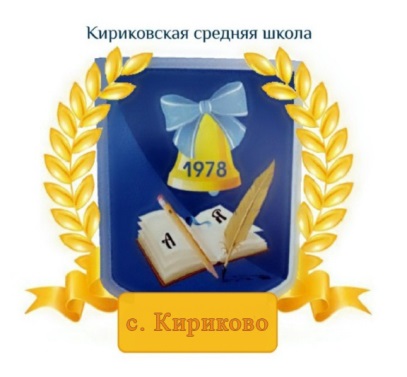 Заместитель директора по учебно-воспитательной работе 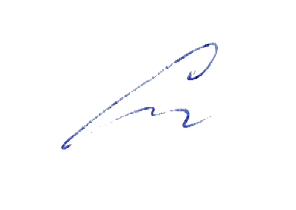 Сластихина Н.П.______«30» августа 2020 г.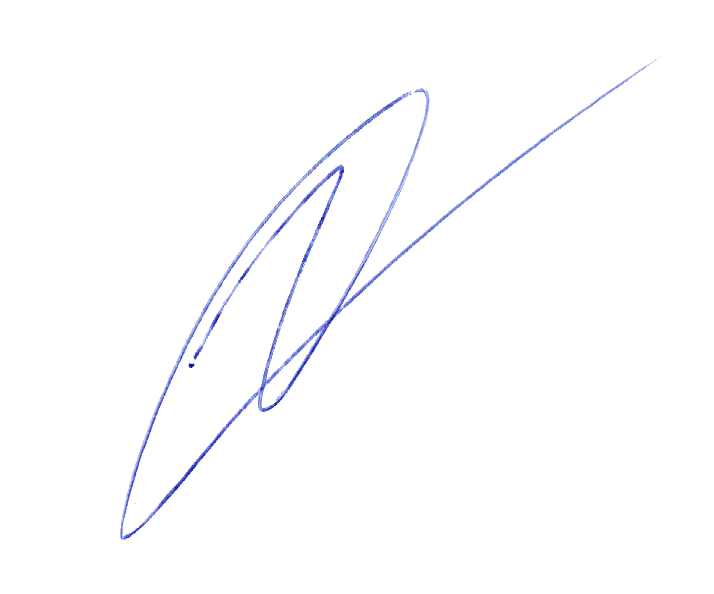 УТВЕРЖДАЮ:Директор муниципального бюджетного 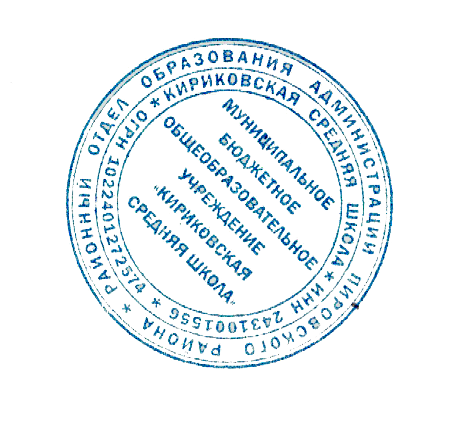 общеобразовательного учреждения «Кириковская средняя школа» Ивченко О.В. _______«30» августа 2020 г.№ п/пРаздел/ Кол-во часовСодержание раздела и подразделов1.Тема года: «О чём рассказывает музыка» (34 часа)Картины природы в музыке. Знакомство с жанром прелюдии.Может ли музыка «нарисовать» портрет? Звукоподражание в музыке. Его роль в передаче голосов природы, в обрисовке музыкальных образов. «Портрет» в музыке.В сказочной стране гномов. Отражение мифологических сюжетов  в музыке: Э Григ «Шествие гномов».Многообразие в единстве: вариации. Знакомство с вариационной формой. Сходство  и отличия в вариационной форме. «Дела давно минувших дней…» Знакомство с жанром арии. «Там русский дух… там Русью пахнет!» Претворение мотивов русских народных сказок и былин в музыке отечественных композиторов.«На Руси родной, на Руси большой не бывать врагу…» Знакомство с жанром кантаты. Бег по кругу: рондо. Знакомство с формой музыкального рондо:  история возникновения, строение (разделы формы, их особенности), характер содержания. Какими бывают музыкальные интонации. Многообразие музыкальных интонаций. Их связь с различными образными сферами. Знаки препинания в музыке. Знаки препинания в русском языке и «знаки  препинания» в музыке. «Мороз и солнце, день чудесный…» Отражение в музыке настроений, связанных  с воспеванием красоты природы. Пейзаж в музыке. «Рождество Твое, Христе Боже наш…» Праздник Рождества Христова. Его история, атрибуты. Обычаи празднования Рождества на Руси. Знакомство с жанром колядок. Колокольные звоны на Руси. Значение колокольного звона в жизни русского народа.Музыка в храме. Причинная обусловленность возвышенного  состояния души человека во время посещения  службы в храме. Хоровое пение в храме. М.И. Глинка – основоположник русской классической музыки. Музыка на Руси (исторический аспект).  Сочетание русской народной песенности и  профессионального музыкального искусства  в творчестве М. И. Глинки. Что такое патриотизм? Музыкально-патриотическая тема. Любовь к родной стороне. Русский национальный герой Иван Сусанин. Музыкально-патриотическая тема. Подвиг  во имя Отечества: «Иван Сусанин» К. Рылеева и М. Глинки.Прощай, Масленица! Старинный славянский праздник проводов  зимы. Обычаи празднования Масленицы на  Руси.Музыкальная имитация. Знакомство с полифонией в музыке. Имитация как важнейший прием полифонического письма. Роль имитации в форме фуги. Композиторы детям. Мир сказочных образов, игр и забав в музыке  для детей. Идея победы добра над злом в опере-сказке С. Прокофьева «Любовь к трем апельсинам».Картинки, изображающие музыкальные инструменты. Музыкальные инструменты на картинах художников.«Жизненные правила для музыкантов» Р. Шумана. Знакомство с некоторыми важнейшими правилами (советами), адресованными  Р. Шуманом юным музыкантам.Струнные смычковые инструменты. Группа струнных смычковых инструментов.  Общие и отличительные особенности струнных смычковых. Их сольное и ансамблевое звучание. С. Прокофьев. Симфоническая сказка «Петя и волк». Особенности музыкального содержания, «рассказанного» музыкальными инструментами:  С. Прокофьев. «Петя и волк». Вечная память героям. День Победы. Подвиг  советского народа в Великой Отечественной  войне 1941—1945 гг. Музыка в годы войны.  Легко ли быть музыкальным исполнителем? Акцентирование внимания на слаженности  ансамблевого исполнения.Выдающиеся музыканты-исполнители. Знакомство по изображению с выдающимися отечественными музыкантами — С. Рихтером, Д. Ойстрахом, И. Козловским.Концертные залы мира. Знакомство с жанром концерта№ п/пТемаКол-во часовДата1.Картины природы в музыке103.09.2.Может ли музыка «нарисовать» портрет?110.09.3.В сказочной стране гномов117.09.4.Многообразие в единстве: вариации124.09.5.«Дела давно минувших дней…»101.10.6.«Там русский дух… там Русью пахнет!»108.10.7.«На Руси родной, на Руси большой не бывать врагу…»115.10.8.Бег по кругу: рондо122.10.9.Бег по кругу: рондо105.1110-12.Какими бывают музыкальные интонации312.11.19.11.26.11.13.Знаки препинания в музыке103.12.14.«Мороз и солнце, день чудесный…»110.12.15-16.«Рождество Твое, Христе Боже наш…»217.12.24.12.17.Колокольные звоны на Руси114.01.18.Музыка в храме121.01.19.М.И. Глинка – основоположник русской классической музыки128.01.20.Что такое патриотизм?104.02.21.Русский национальный герой Иван Сусанин111.02.22.Прощай, Масленица!118.02.23-24.Музыкальная имитация225.02.04.03.25.Композиторы детям111.03.26.Картинки, изображающие музыкальные инструменты118.03.27.«Жизненные правила для музыкантов» Р. Шумана101.04.28.Струнные смычковые инструменты108.04.29-30.С. Прокофьев. Симфоническая сказка «Петя и волк»215.04.31.Вечная память героям. День Победы122.0432.Легко ли быть музыкальным исполнителем? Выдающиеся музыканты-исполнители129.0533.Промежуточная аттестация. Инсценирование сказки.106.0534.Концертные залы мира113.05Итого:34 часа